Nariman Email: nariman.369282@2freemail.com 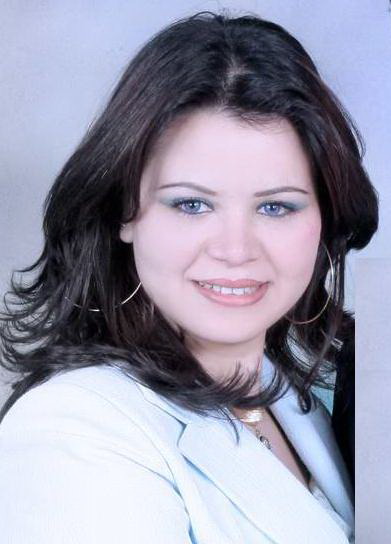 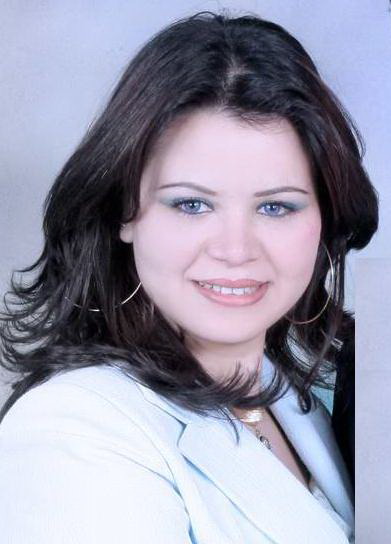 ProfessionalProfileA graduate of Bachelor Degree in commerce from (Cairo University), I have worked in the past 10 years in the accountant field, Administration field and Customer service and I have gained valuable experience in all.A high motivated team player with strong organisational skill, with proven track record in the identification and maximization of business opportunities, able to work under ure.Qualifications / Education 2001:   Bachelor Degree in commerce	   (Cairo University)Career HistorySaudi Research and Marketing Group "University Bookshop LLC"                                                                             October 2014 till Now 	Job Title        :           Office Managerassign and monitor clerical, administrative and secretarial responsibilities and tasks among office staffallocate available resources to enable successful task performanceco-ordinate office staff activities to ensure maximum efficiencyevaluate and manage staff performancerecruit and select office stafforganize orientation and training of new staff memberscoach, mentor and discipline office staffdesign and implement filing systemsensure filing systems are maintained and currentestablish and monitor procedures for record keepingensure security, integrity and confidentiality of datadesign and implement office policies and proceduresoversee adherence to office policies and proceduresanalyse and monitor internal processesimplement procedural and policy changes to improve operational efficiencyprepare operational reports and schedules to ensure efficiencyco-ordinate schedules, appointments and bookingsmonitor and maintain office supplies inventoryreview and approve office supply acquisitionshandle customer inquiries and complaintsmanage internal staff relationsmaintain a safe and secure working environment Alaan TV 	November 2009 – May2014	Job Title           :             Assist Admin ManagerJob Description: Job Description:Administrative Assistant —   screening calls; managing calendars; making travel, meeting and event arrangements; preparing reports and financial data; training and supervising other support staff Performs administrative and office support activities for multiple supervisors. fielding telephone calls, receiving and directing visitors, word processing, and filing. Extensive software skills, Internet research abilities and strong communication skills. department assistant, coordinator and associate.AccountantWorking on Quick Box doing the daily, monthly journal entries, create all the receiving voucher, contact and following up the customer for the outstanding amounts,32Group Company.( jewelry industry (Diamond &gold)October  2006 – September 2008	Job Title           :            Event ManagerJob Description:Manage staff responsible for event coordination activities.Coordinate details of events such as conferences, weddings, birthdays, anniversaries, charity events, surprise parties, trade shows, sales meetings, business meetings, employee appreciation events and virtual events.Hire, train, and educate staff on proper event procedures.Calculate budgets and adjust when necessary.Book venues and negotiate fees.Prepare invitations and send out at appropriate time.Hire bartenders and wait staff.Work with guest of honor to ensure all requests are met.Drive attendance to the event.Promote the event using flyers, cold calling, and social media as examples of ways to spark attention.Analyze event performance and prepare metrics presentation.Define company brand through events.Ensure staff is adequately prepared for event.Pay vendors for their participation in the event.Provide receipts if needed.Ensure day of event goes smoothly.Set up booths, flowers, decorations, and other event decor.Plan menus, order food, and hire chefs or caterers.Sample food, including main dishes and desserts.Give final approval for items such as music and menus.PERSONAL INFORMATIONNationality           :	EgyptianMarital Status      :	MarriedDate of birth        :	1977Visa statues         : 	Husbands visaDriving                :	UAE driving licenseLanguages           :English- Arabic 